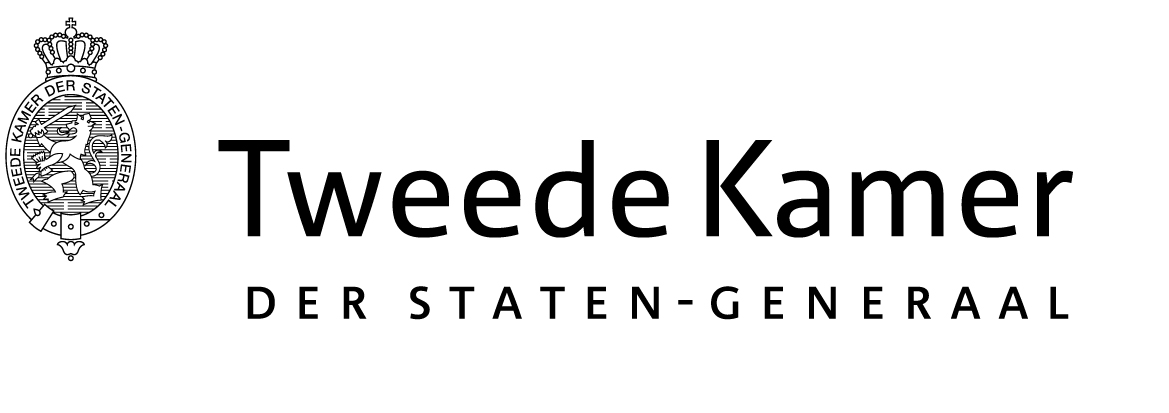 Commissie FinanciënAan de staatssecretaris van FinanciënAan de staatssecretaris van FinanciënPlaats en datum:Den Haag, 3 april 2018Den Haag, 3 april 2018Betreft:Nadere informatie pakket Belastingplan 2019Nadere informatie pakket Belastingplan 2019Ons kenmerk:2018D227822018D22782De vaste commissie voor Financiën heeft op 29 maart 2018 gesproken over het behandelschema van het pakket Belastingplan 2019. De commissie heeft besloten u te vragen om de Kamer te informeren welke wetsvoorstellen deel zullen uitmaken van het pakket Belastingplan 2019 en welke wetsvoorstellen op het terrein van belastingheffing buiten het pakket Belastingplan 2019 nog dit jaar aan de Kamer zullen worden aangeboden. Bij deze breng ik u het verzoek van de commissie over.De vaste commissie voor Financiën heeft op 29 maart 2018 gesproken over het behandelschema van het pakket Belastingplan 2019. De commissie heeft besloten u te vragen om de Kamer te informeren welke wetsvoorstellen deel zullen uitmaken van het pakket Belastingplan 2019 en welke wetsvoorstellen op het terrein van belastingheffing buiten het pakket Belastingplan 2019 nog dit jaar aan de Kamer zullen worden aangeboden. Bij deze breng ik u het verzoek van de commissie over.De vaste commissie voor Financiën heeft op 29 maart 2018 gesproken over het behandelschema van het pakket Belastingplan 2019. De commissie heeft besloten u te vragen om de Kamer te informeren welke wetsvoorstellen deel zullen uitmaken van het pakket Belastingplan 2019 en welke wetsvoorstellen op het terrein van belastingheffing buiten het pakket Belastingplan 2019 nog dit jaar aan de Kamer zullen worden aangeboden. Bij deze breng ik u het verzoek van de commissie over.Hoogachtend,de griffier van de vaste commissie voor Financiën,A.H.M. Weeber